МДОУ «Каменский детский сад № 7»КОНСПЕКТ НОД(вторая младшая группа)Выполтила воспитатель:                                                                             Чеколтан Е.С.Тема: "В гостях у бабушки"Задачи:- закрепить знания о домашних животных и их детенышах.- учить правильно обращаться с домашними животными.- формировать заботливое отношение к домашним животным.- развивать и совершенствовать диалогическую речь.- воспитывать любовь и положительное отношение к домашним животным.Оборудования и материалы:Панорама деревенского двора. Картинки домашних животных (корова, коза, курица, петух, свинья, собака, кошка и их детёныши). Костюм бабушки. Ход занятия:Воспитатель: ребята, а вы любите путешествовать?- Я тоже люблю разные поездки, а давайте сегодня мы с вами поедем в деревню?-А на чём мы туда поедем (на поезде)-Хорошо, кто у нас будет машинистом? А можно я у вас сегодня буду машинистом? (Ответ детей). Занимайте места. (дети строятся за водителем и едут строем в деревню)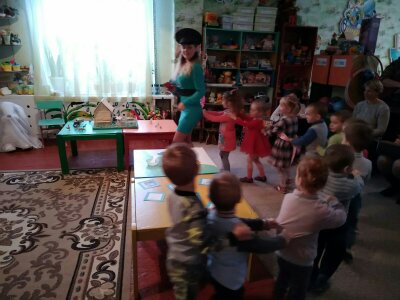 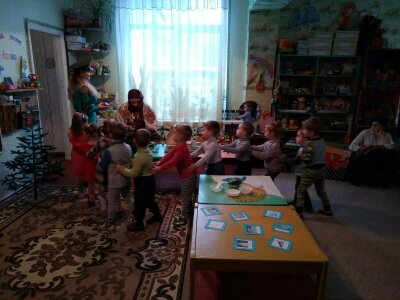 Бабушка.- Здравствуйте ребята. Меня зовут бабушка Маша и я очень рада, что вы приехали ко мне в гости.В.) -Ребята, а вы знаете кто такие домашние животные? (правильно это животные которые живут рядом с домом)- Вы знаете, а у нашей бабушки тоже живут животные, а вот какие я предлагаю вам отгадать.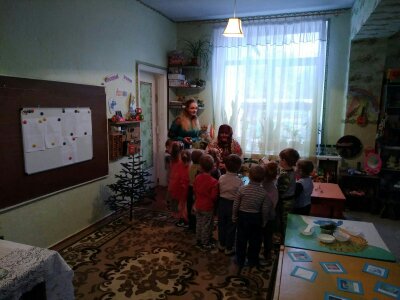 Д/И. «Угадай животных по звуку»(Звучат звуки домашних животных, а дети называют, кто как кричит)- Правильно, какие вы молодцы, что всех узнали. А как вы думаете почему животных называют домашними (ответы детей) Конечно же- это животные, которые живут у нас дома, а мы за ними ухаживаем.- Кто из вас знает как нужно ухаживать за домашними животными? (их нужно поить и кормить)- Да ребята, животных которых мы заводим дома, мы должны кормить и поить, а ещё нужно за ними убирать.Б.) - Ох, ребята посмотрите у меня случилась беда- все мои животные мамы потеряли своих деток! Что же мне теперь делать? Как их найти? В.) Ребята, по можем бабушке найти потерявшихся детенышей?Д/И. «Найди детёныша»(на столе разложены картинки с животными мамами в одной стороне и с изображением детёнышей с другой стороны. Нужно назвать детёныша и найти его маму)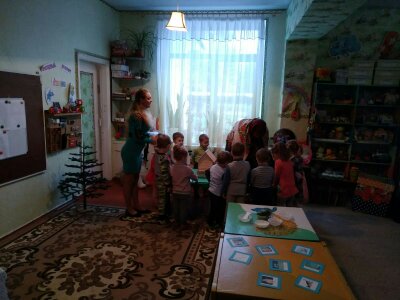 Б) - Посмотрите как рады мои любимцы, что нашли своих проказников деток.- Всё благодаря вам, если не вы, я бы сама не справилась.В) - Скажите ребята, а вы знаете какую пользу приносят домашние животные?(корова даёт молоко, собака охраняет дом, кошка ловит мышек, курочки несут яйца, лошадь помогает по хозяйству)- Вы такие умницы, всё знаете. Посмотрите какая у бабушки Маши красивая собачка живёт, а зовут её Жучка. Она очень любит свою собачку. Когда бабушка её гладит она радуется и виляет хвостиком. Но вы должны знать, что собаки любят своих хозяев, а посторонних людей они могут укусить. Знайте и помните ребята, что к чужим собакам нельзя близко подходить, нельзя гладить их и дразнить.- Но бабушкина собачка добрая и очень любит играть. Она предлагает вам с ней  поиграть.Физминутка «Собачка»Собачка по траве бежала (бегут на месте,Весело хвостом виляла (помахивают воображаемым хвостиком,Кость у дома отыскала (приседают, поднимают воображаемый предмет,Всю погрызла, искусала (имитируют жевание,И в песочек закопала (сидя, «закапывают косточку»).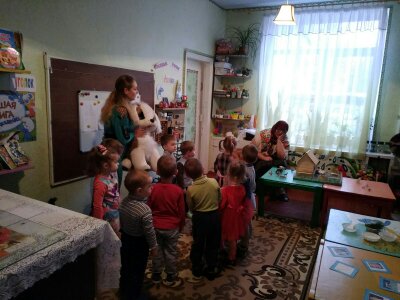 - Как здорово поиграли с Жучкой, она говорит вам спасибо.-Ребята, а какие животные есть у вас дома?- А у меня тоже есть кошка Мурка. Кошку мою можно погладить, но не всегда кошку можно гладить. Что может сделать кошка если мы ей не понравимся (поцарапать, укусить) верно и чтобы избежать таких неприятностей нужно быть осторожными с животными на улице.Ребята мы забыли еще кое-что сделать.Давайте поможем нашей бабушке Маше покормить ее животных. Поможем? (Ответ детей).Д/И «Кто, что ест?» Угадываем корм и кормим животных.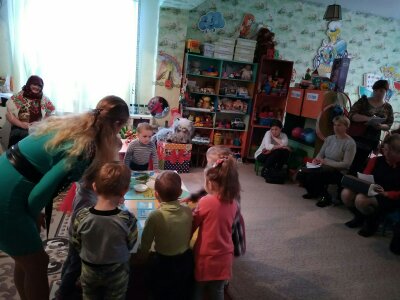 Б) - Какие же вы всё таки молодцы! Спасибо вам большое за помощь. Вы такие умные и весёлые ребята, всех животных угадали,. Кто что кушает тоже знаете. Вы приедите ещё ко мне в гости? В). А теперь нам пора прощаться, и возвращаться в детский сад. Дети строем как поезд едут в группу.Рефлексия:-ребята, вам понравилось наше путешествие?- куда мы ездили?- а кто нас там встречал?-Чем мы помогли бабушке?- чем мы кормили животных?- ребята, а вы помните почему нельзя подходить на улице к собаке и кошкам?- поедем ещё в гости к бабушке Маше?Здорово вы такие молодцы, спасибо вам.